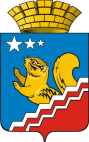 Свердловская областьГЛАВА ВОЛЧАНСКОГО ГОРОДСКОГО ОКРУГАпостановление16.03.2021  год	      	                             		                                             № 103г. ВолчанскО внесении изменений в муниципальную программу Волчанского городского округа «Реализация прочих мероприятий в Волчанском городском округе на период до 2024 года»В соответствии с Решением Волчанской городской Думы от 12.12.2019 года № 65 «О бюджете Волчанского городского округа на 2020 год и плановый период 2021 и 2022 годов» (в редакции от 25.12.2020 года № 55), Решением Волчанской городской Думы от 25.12.2020 года № 57 «О бюджете Волчанского городского округа на 2021 год и плановый период 2022 и 2023 годов»,  постановлением главы Волчанского городского округа от 20.11.2013 года № 921 «Об утверждении Порядка формирования и реализации муниципальных программ Волчанского городского округа» (с изменениями от 24.09.2015 года № 691, от 18.08.2017 года № 393, от 20.07.2020 года № 286), в целях совершенствования финансирования прочих мероприятий Волчанского городского округа,ПОСТАНОВЛЯЮ:Внести в муниципальную программу Волчанского городского округа «Реализация прочих мероприятий в Волчанском городском округе на период до 2024 года», утвержденную постановлением главы Волчанского городского округа от 09.12.2014 года № 1008 «Об утверждении муниципальной программы Волчанского городского округа «Реализация прочих мероприятий в Волчанском городском округе на период до 2024 года» (с изменениями от 11.02.2020 года № 56) следующие изменения:1.1. пункт 6 паспорта  муниципальной программы изложить в следующей редакции:1.2. в разделе 4 таблицу изложить в следующей редакции:(тысяч  рублей)1.3. приложение № 1 изложить в новой редакции (прилагается);1.4. приложение № 2 изложить в новой редакции (прилагается).Настоящее постановление разместить на официальном сайте Волчанского городского округа в сети Интернет http://volchansk-adm.ru/.Контроль за исполнением настоящего постановления оставляю за собой.Глава городского округа							   А.В. ВервейнПриложениек постановлению главыВолчанского городского округаот  16.03.2021 года № 103Приложение № 1 к муниципальной программеВолчанского городского округа«Реализация прочих мероприятий в Волчанском городском округе на период до 2024 года»ЦЕЛИ, ЗАДАЧИ И ЦЕЛЕВЫЕ ПОКАЗАТЕЛИРЕАЛИЗАЦИИ МУНИЦИПАЛЬНОЙ ПРОГРАММЫ ВОЛЧАНСКОГО ГОРОДСКОГО ОКРУГА«РЕАЛИЗАЦИЯ ПРОЧИХ МЕРОПРИЯТИЙ В ВОЛЧАНСКОМ ГОРОДСКОМ ОКРУГЕ НА ПЕРИОД ДО 2024 ГОДА»Приложениек постановлению главыВолчанского городского округаот  16.03.2021  года № 103Приложение № 2 к муниципальной программеВолчанского городского округа«Реализация прочих мероприятий в Волчанском городском округе на период до 2024 года»ПЛАН МЕРОПРИЯТИЙ МУНИЦИПАЛЬНОЙ ПРОГРАММЫ ВОЛЧАНСКОГО ГОРОДСКОГО ОКРУГА«РЕАЛИЗАЦИЯ ПРОЧИХ МЕРОПРИЯТИЙ В ВОЛЧАНСКОМ ГОРОДСКОМ ОКРУГЕ НА ПЕРИОД ДО 2024 ГОДА»6.Объемы финансирования        муниципальной программы    по годам реализации          ВСЕГО: 18146,47448 тысячи рублей,         в том числе:                              2015 год – 4047,04648 тысячи рублей;      2016 год – 1689,4 тысяч рублей;      2017 год – 1594,4 тысяч рублей;      2018 год – 2380,961 тысяч рублей; 2019 год – 1705,767 тысяч рублей;2020 год – 2403,0тысяч рублей;2021 год – 1793,6 тысяч рублей;2022 год – 374,5 тысяч рублей;2023 год – 426,3 тысяч рублей;2024 год – 1731,5 тысяч рублей;из них:  областной бюджет: 1543,9 тысяч рублей,в том числе:2015 год – 150,0 тысяч рублей;         2016 год – 160,4 тысяч рублей;         2017 год – 154,4 тысяч рублей;         2018 год – 143,5 тысяч рублей;2019 год – 143,5 тысяч рублей;2020 год – 155,4 тысяч рублей;2021 год – 158,4 тысяч рублей;2022 год – 164,0 тысяч рублей;2023 год – 170,8 тысяч рублей;2024 год – 143,5 тысяч рублей;                      местный бюджет: 16602,57448 тысячи рублей, в том числе:                            2015 год – 3897,04648 тысячи рублей;         2016 год – 1529,0 тысяч рублей;         2017 год – 1440,0 тысяч рублей;         2018 год – 2237,461 тысяч рублей;2019 год – 1562,267 тысяч рублей;2020 год – 2247,6 тысяч рублей;2021 год – 1635,2 тысяч рублей;2022 год – 210,5 тысяч рублей;2023 год – 255,5 тысяч рублей;2024 год – 1588,0 тысяч рублей.№   
строкиВиды расходовВсего2015 год2016 год2017 год2018 год2019 год2020 год2021 год2022 год2023 год2024 год1235678910111213141Всего по муниципальной        
программе:                   18146,474484047,046481689,41594,42380,9611705,7672403,01793,6374,5426,31731,52в том числе:                  3Федеральный бюджет000000000004Областной бюджет1543,9150,0160,4154,4143,5143,5155,4158,4164,0170,8143,55Местный бюджет16602,574483897,046481529,01440,02237,4611562,2672247,61635,2210,5255,51588,06Внебюджетные источники00000000000№ п/пНаименование  
 цели (целей) и 
 задач, целевых 
  показателейЕдиница 
измеренияЗначение целевого показателя реализации      
             муниципальной программыЗначение целевого показателя реализации      
             муниципальной программыЗначение целевого показателя реализации      
             муниципальной программыЗначение целевого показателя реализации      
             муниципальной программыЗначение целевого показателя реализации      
             муниципальной программыЗначение целевого показателя реализации      
             муниципальной программыЗначение целевого показателя реализации      
             муниципальной программыЗначение целевого показателя реализации      
             муниципальной программыЗначение целевого показателя реализации      
             муниципальной программыЗначение целевого показателя реализации      
             муниципальной программыИсточник  
 значений  
показателей***№ п/пНаименование  
 цели (целей) и 
 задач, целевых 
  показателейЕдиница 
измерения2015201620172018201920202021202220232024Источник  
 значений  
показателей***12345678910111213141Цель. Совершенствование деятельности администрации Волчанского городского округа по вопросам местного значения и исполнения отдельных полномочийЦель. Совершенствование деятельности администрации Волчанского городского округа по вопросам местного значения и исполнения отдельных полномочийЦель. Совершенствование деятельности администрации Волчанского городского округа по вопросам местного значения и исполнения отдельных полномочийЦель. Совершенствование деятельности администрации Волчанского городского округа по вопросам местного значения и исполнения отдельных полномочийЦель. Совершенствование деятельности администрации Волчанского городского округа по вопросам местного значения и исполнения отдельных полномочийЦель. Совершенствование деятельности администрации Волчанского городского округа по вопросам местного значения и исполнения отдельных полномочийЦель. Совершенствование деятельности администрации Волчанского городского округа по вопросам местного значения и исполнения отдельных полномочийЦель. Совершенствование деятельности администрации Волчанского городского округа по вопросам местного значения и исполнения отдельных полномочийЦель. Совершенствование деятельности администрации Волчанского городского округа по вопросам местного значения и исполнения отдельных полномочийЦель. Совершенствование деятельности администрации Волчанского городского округа по вопросам местного значения и исполнения отдельных полномочийЦель. Совершенствование деятельности администрации Волчанского городского округа по вопросам местного значения и исполнения отдельных полномочийЦель. Совершенствование деятельности администрации Волчанского городского округа по вопросам местного значения и исполнения отдельных полномочийЦель. Совершенствование деятельности администрации Волчанского городского округа по вопросам местного значения и исполнения отдельных полномочий2Задача 1. Обеспечение исполнения муниципальным архивом государственных полномочий Свердловской области по хранению, учету и использованию архивных документовЗадача 1. Обеспечение исполнения муниципальным архивом государственных полномочий Свердловской области по хранению, учету и использованию архивных документовЗадача 1. Обеспечение исполнения муниципальным архивом государственных полномочий Свердловской области по хранению, учету и использованию архивных документовЗадача 1. Обеспечение исполнения муниципальным архивом государственных полномочий Свердловской области по хранению, учету и использованию архивных документовЗадача 1. Обеспечение исполнения муниципальным архивом государственных полномочий Свердловской области по хранению, учету и использованию архивных документовЗадача 1. Обеспечение исполнения муниципальным архивом государственных полномочий Свердловской области по хранению, учету и использованию архивных документовЗадача 1. Обеспечение исполнения муниципальным архивом государственных полномочий Свердловской области по хранению, учету и использованию архивных документовЗадача 1. Обеспечение исполнения муниципальным архивом государственных полномочий Свердловской области по хранению, учету и использованию архивных документовЗадача 1. Обеспечение исполнения муниципальным архивом государственных полномочий Свердловской области по хранению, учету и использованию архивных документовЗадача 1. Обеспечение исполнения муниципальным архивом государственных полномочий Свердловской области по хранению, учету и использованию архивных документовЗадача 1. Обеспечение исполнения муниципальным архивом государственных полномочий Свердловской области по хранению, учету и использованию архивных документовЗадача 1. Обеспечение исполнения муниципальным архивом государственных полномочий Свердловской области по хранению, учету и использованию архивных документовЗадача 1. Обеспечение исполнения муниципальным архивом государственных полномочий Свердловской области по хранению, учету и использованию архивных документов3Доля принятых на постоянное хранение архивных документов от общего количества документов, подлежащих приему в установленные законодательством срокипроцентов100100100100100100100100100100Основные Правила работы архивов организаций (одобрены решением Коллегии Росархива от 06.02.2002 года); Федеральный закон от 22.10.2004 года № 125-ФЗ «Об архивном деле в Российской Федерации»  4Задача 2. Обеспечение деятельности Административной комиссии Волчанского городского округаЗадача 2. Обеспечение деятельности Административной комиссии Волчанского городского округаЗадача 2. Обеспечение деятельности Административной комиссии Волчанского городского округаЗадача 2. Обеспечение деятельности Административной комиссии Волчанского городского округаЗадача 2. Обеспечение деятельности Административной комиссии Волчанского городского округаЗадача 2. Обеспечение деятельности Административной комиссии Волчанского городского округаЗадача 2. Обеспечение деятельности Административной комиссии Волчанского городского округаЗадача 2. Обеспечение деятельности Административной комиссии Волчанского городского округаЗадача 2. Обеспечение деятельности Административной комиссии Волчанского городского округаЗадача 2. Обеспечение деятельности Административной комиссии Волчанского городского округаЗадача 2. Обеспечение деятельности Административной комиссии Волчанского городского округаЗадача 2. Обеспечение деятельности Административной комиссии Волчанского городского округаЗадача 2. Обеспечение деятельности Административной комиссии Волчанского городского округа5Составление протоколов об административных правонарушениях лицами, уполномоченными на их составлениеединиц209190149240240По количеству выявленных нарушенийПо количеству выявленных нарушенийПо количеству выявленных нарушенийПо количеству выявленных нарушенийПо количеству выявленных нарушенийПостановление главы Волчанского городского округа от 20.07.2016 года № 489 «Об утверждении Перечня должностных лиц органов местного самоуправления Волчанского городского округа, уполномоченных составлять протоколы об административных правонарушениях на территории Волчанского городского округа» с внесенными изменениями6Задача 3. Сохранение и развитие муниципального банного хозяйства как социально значимой сферы городского хозяйства Волчанского городского округаЗадача 3. Сохранение и развитие муниципального банного хозяйства как социально значимой сферы городского хозяйства Волчанского городского округаЗадача 3. Сохранение и развитие муниципального банного хозяйства как социально значимой сферы городского хозяйства Волчанского городского округаЗадача 3. Сохранение и развитие муниципального банного хозяйства как социально значимой сферы городского хозяйства Волчанского городского округаЗадача 3. Сохранение и развитие муниципального банного хозяйства как социально значимой сферы городского хозяйства Волчанского городского округаЗадача 3. Сохранение и развитие муниципального банного хозяйства как социально значимой сферы городского хозяйства Волчанского городского округаЗадача 3. Сохранение и развитие муниципального банного хозяйства как социально значимой сферы городского хозяйства Волчанского городского округаЗадача 3. Сохранение и развитие муниципального банного хозяйства как социально значимой сферы городского хозяйства Волчанского городского округаЗадача 3. Сохранение и развитие муниципального банного хозяйства как социально значимой сферы городского хозяйства Волчанского городского округаЗадача 3. Сохранение и развитие муниципального банного хозяйства как социально значимой сферы городского хозяйства Волчанского городского округаЗадача 3. Сохранение и развитие муниципального банного хозяйства как социально значимой сферы городского хозяйства Волчанского городского округаЗадача 3. Сохранение и развитие муниципального банного хозяйства как социально значимой сферы городского хозяйства Волчанского городского округаЗадача 3. Сохранение и развитие муниципального банного хозяйства как социально значимой сферы городского хозяйства Волчанского городского округа7Увеличение посещаемости муниципальных баньпроцентов11,400не менее 1не менее 10не менее 1не менее 1не менее 1не менее 1Отчеты муниципальных унитарных предприятий «Волчанский автоэлектротранспорт» и «Волчанский теплоэнергетический комплекс»№ п/пНаименование мероприятия/источники расходов на финансированиеИсполнитель (соисполнитель) мероприятияОбъем расходов на выполнение мероприятия за счет всех источников ресурсного обеспечения, тысяч рублейОбъем расходов на выполнение мероприятия за счет всех источников ресурсного обеспечения, тысяч рублейОбъем расходов на выполнение мероприятия за счет всех источников ресурсного обеспечения, тысяч рублейОбъем расходов на выполнение мероприятия за счет всех источников ресурсного обеспечения, тысяч рублейОбъем расходов на выполнение мероприятия за счет всех источников ресурсного обеспечения, тысяч рублейОбъем расходов на выполнение мероприятия за счет всех источников ресурсного обеспечения, тысяч рублейОбъем расходов на выполнение мероприятия за счет всех источников ресурсного обеспечения, тысяч рублейОбъем расходов на выполнение мероприятия за счет всех источников ресурсного обеспечения, тысяч рублейОбъем расходов на выполнение мероприятия за счет всех источников ресурсного обеспечения, тысяч рублейОбъем расходов на выполнение мероприятия за счет всех источников ресурсного обеспечения, тысяч рублейОбъем расходов на выполнение мероприятия за счет всех источников ресурсного обеспечения, тысяч рублей№ п/пНаименование мероприятия/источники расходов на финансированиеИсполнитель (соисполнитель) мероприятиявсего201520162017201820192020202120222023202412345678910111213141ВСЕГО по муниципальной программе, в том числе18146,474484047,046481689,41594,42380,9611705,7672403,01793,6374,5426,31731,52Федеральный бюджет000000000003Областной бюджет1543,9150,0160,4154,4143,5143,5155,4158,4164,0170,8143,54Местный бюджет16602,574483897,046481529,01440,02237,4611562,2672247,61635,2210,5255,51588,05Внебюджетные источники000000000006Мероприятие 1. Хранение, комплектование, учет и использование архивных документовАдминистрация Волчанского городского округа 7Осуществление муниципальных полномочий по хранению, комплектованию, учету и использованию архивных документов1490,52885,029,090,087,461112,267197,6185,2210,5255,5238,08Осуществление государственных полномочий органами местного самоуправления по хранению, комплектованию, учету и использованию архивных документов, относящихся к государственной собственности Свердловской области456,058,062,052,037,037,040,043,044,046,037,09Всего по мероприятию 1, в том числе1946,528143,091,0142,0124,461149,267237,6228,2254,5301,5275,010Федеральный бюджет0000000000011Областной бюджет456,058,062,052,037,037,040,043,044,046,037,012Местный бюджет1490,52885,029,090,087,461112,267197,6185,2210,5255,5238,013Внебюджетные источники00000000000Целевой показатель строки 3.Целевой показатель строки 3.Целевой показатель строки 3.Целевой показатель строки 3.Целевой показатель строки 3.Целевой показатель строки 3.Целевой показатель строки 3.Целевой показатель строки 3.Целевой показатель строки 3.Целевой показатель строки 3.Целевой показатель строки 3.Целевой показатель строки 3.Целевой показатель строки 3.Целевой показатель строки 3.14Мероприятие 2. Выплата дополнительных гарантий лицам, замещавшим должности муниципальной службы в органах местного самоуправления Волчанского городского округаАдминистрация Волчанского городского округа 15Всего по мероприятию 2, в том числе558,64648558,64648---------16Федеральный бюджет00---------17Областной бюджет00---------18Местный бюджет558,64648558,64648---------19Внебюджетные источники00---------20Мероприятие 3. Обеспечение деятельности административной комиссииАдминистрация Волчанского городского округа 213.1. Осуществление государственного полномочия Свердловской области по определению перечня должностных лиц, уполномоченных составлять протоколы об административных правонарушениях, предусмотренных законом Свердловской области1,40,10,10,10,10,10,20,20,20,20,1223.2. Осуществление государственного полномочия Свердловской области по созданию административных комиссий1086,591,998,3102,3106,4106,4115,2115,2119,8124,6106,423Всего по мероприятию 3, в том числе1087,992,098,4102,4106,5106,5115,4115,4120,0124,8106,524Федеральный бюджет0000000000025Областной бюджет1087,992,098,4102,4106,5106,5115,4115,4119,4124,8106,526Местный бюджет0000000000027Внебюджетные источники00000000000Целевой показатель по строке 5.Целевой показатель по строке 5.Целевой показатель по строке 5.Целевой показатель по строке 5.Целевой показатель по строке 5.Целевой показатель по строке 5.Целевой показатель по строке 5.Целевой показатель по строке 5.Целевой показатель по строке 5.Целевой показатель по строке 5.Целевой показатель по строке 5.Целевой показатель по строке 5.Целевой показатель по строке 5.Целевой показатель по строке 5.28Мероприятие 4. Предоставление субсидий на возмещение расходов, связанных с оказанием бытовых услуг населению (услуги бань) на территории Волчанского городского округаАдминистрация Волчанского городского округа 29Всего по мероприятию 4, в том числе14553,43253,41500,01350,02150,01450,02050,01450,0001350,030Федеральный бюджет0000000000031Областной бюджет0000000000032Местный бюджет14553,43253,41500,01350,02150,01000,02050,01450,0001350,033Внебюджетные источники00000000000Целевой показатель по строке 7.Целевой показатель по строке 7.Целевой показатель по строке 7.Целевой показатель по строке 7.Целевой показатель по строке 7.Целевой показатель по строке 7.Целевой показатель по строке 7.Целевой показатель по строке 7.Целевой показатель по строке 7.Целевой показатель по строке 7.Целевой показатель по строке 7.Целевой показатель по строке 7.Целевой показатель по строке 7.Целевой показатель по строке 7.